招生就业系统－－企业用户端使用说明书版本v1.02重庆工业职业技术学院登录方式一：在就业信息网首页中单击“企业用户登录”进入（如下图）。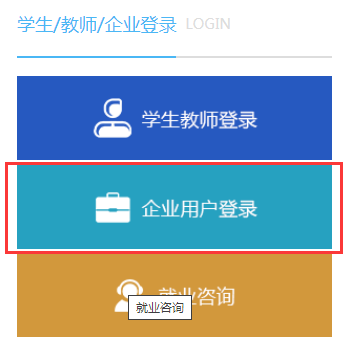 图1 企业用户入口单击企业用户登录后显示如下登录界面（注意：原来系统用户信息仍然存在，但必须使用统一社会信用代码作为账号登录，密码为统一社会信用代码后6位，为保证安全，进入系统后请立即修改密码）：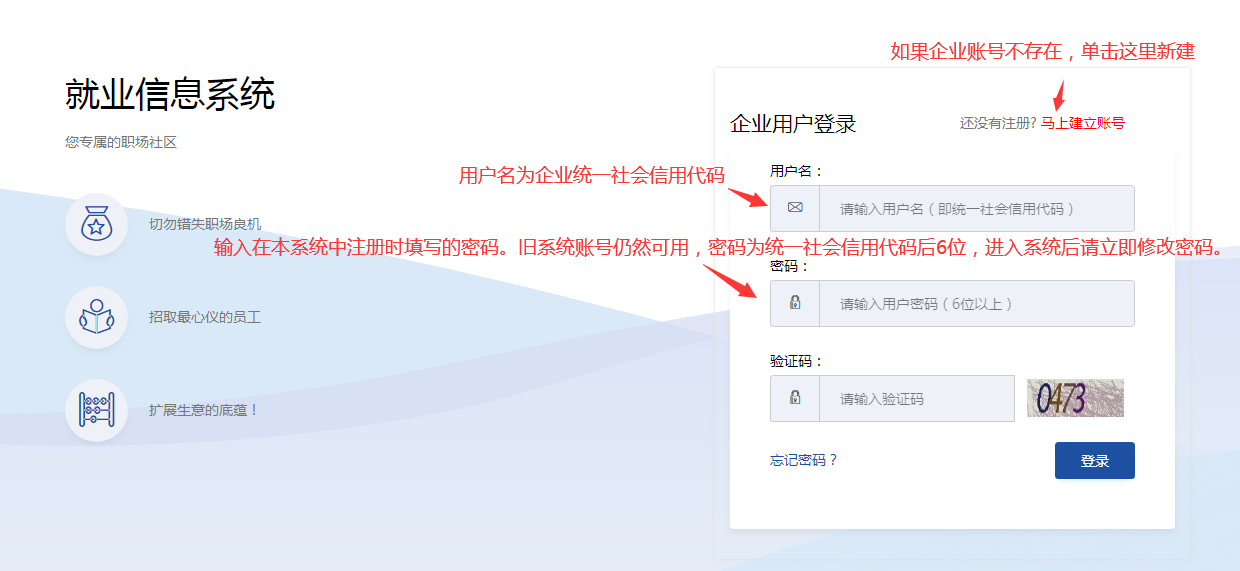 图2 企业用户登录界面方式二：在浏览器地址栏中输入http://zsjy.cqipc.edu.cn/login/enterprise，进入企业登录页面，如下图所示。（注意：原来系统用户信息仍然存在，但必须使用统一社会信用代码作为账号登录，密码为统一社会信用代码后6位，为保证安全，进入系统后请立即修改密码）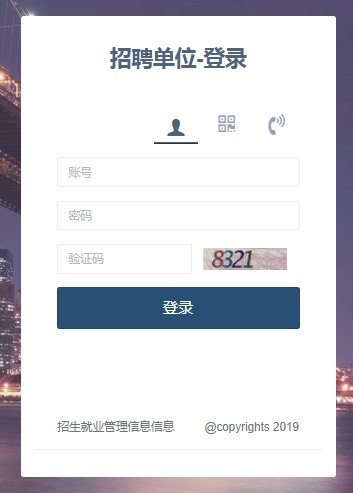 图3 企业用户第二种登录方式界面用户注册在图2所示的页面中，单击“马上建立账号”链接，显示如下图所示的页面。注册新的企业用户，需要按以下步骤填写相关信息或提交材料。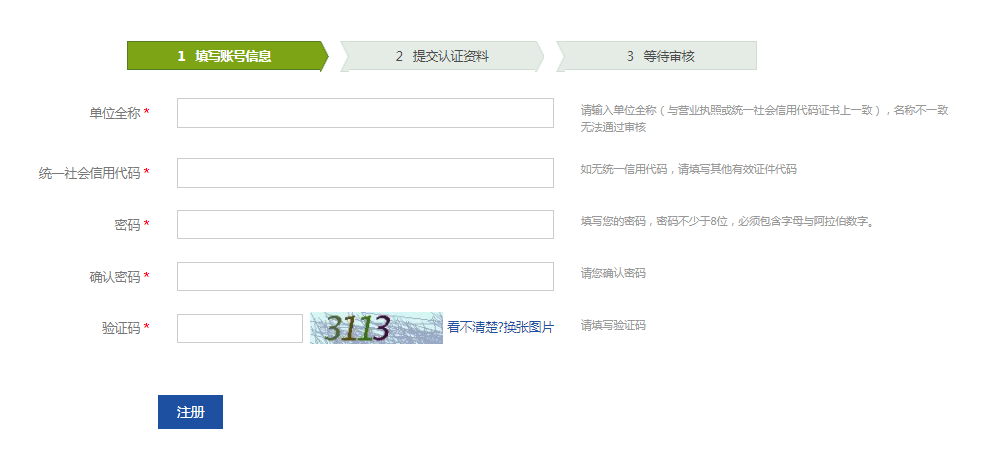 图4 注册第一步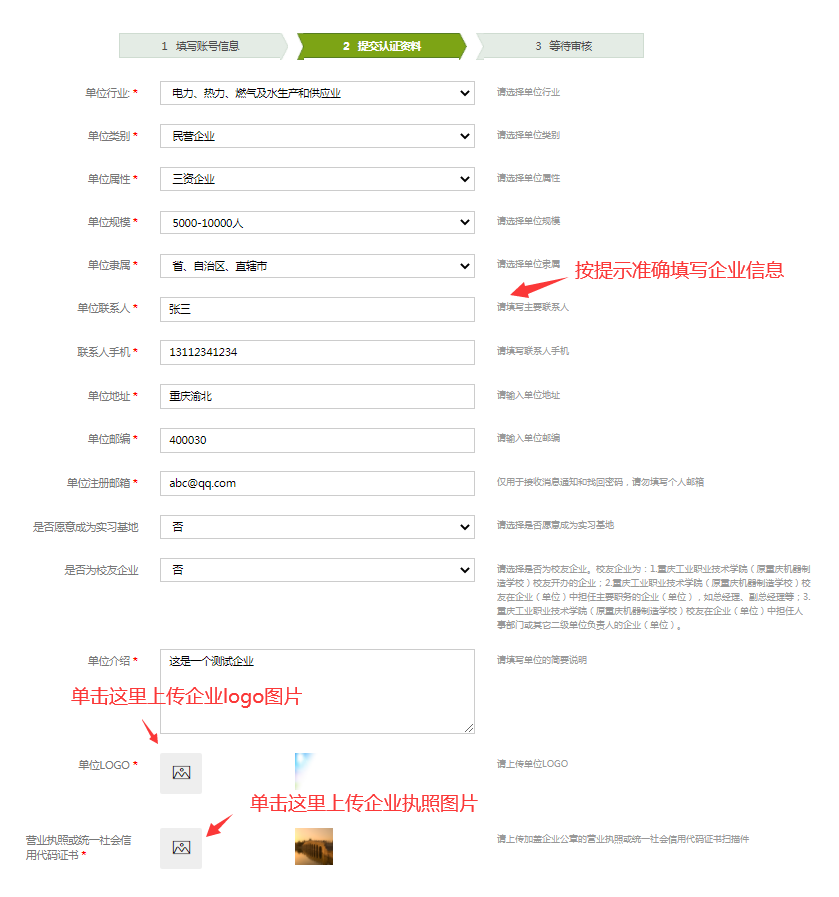 图5注册第二步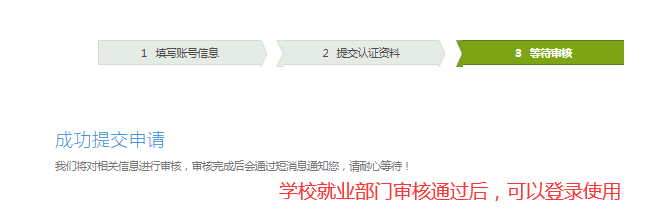 图6 注册第三步学校就业部门的工作人员审核通过后，就可以按前述两种方式之一登录系统。登录成功后，企业用户端主界面如下图所示。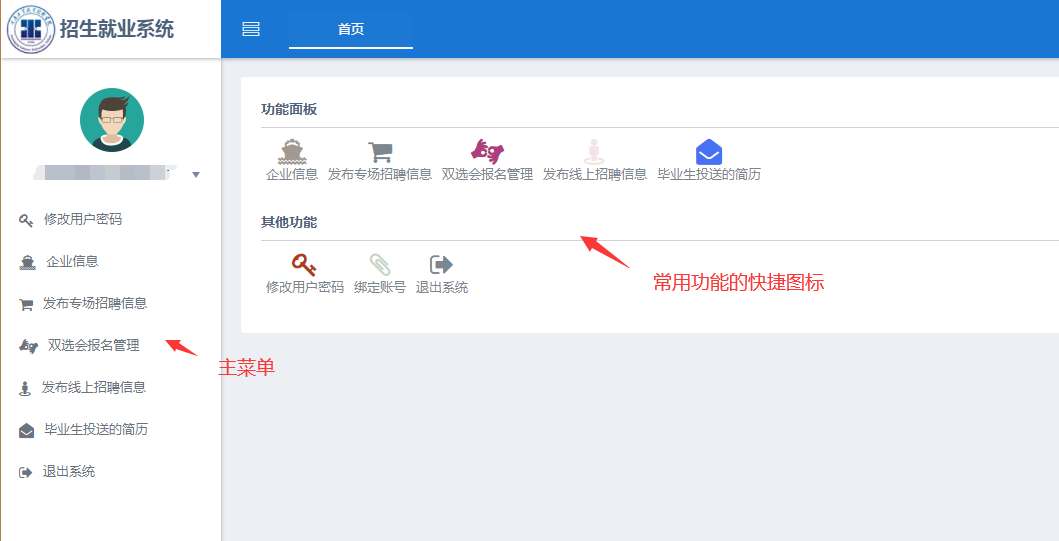 图7 企业用户端主界面企业用户端功能绑定账号绑定账号后，可以设置手机验证码登录或微信扫码登录，方便下次进入。在主界面左侧菜单中或在页面右上“”图标处单击后可以找到绑定账号功能。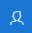 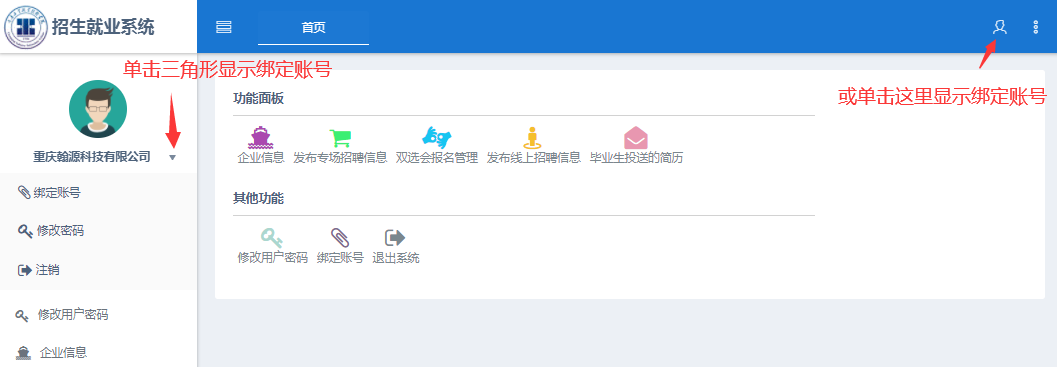 图8 绑定账号系统可以绑定手机号或微信账号。绑定手机号时需输入手机号码（手机号码为注册时填写的号码），然后单击“发送短信验证码”，收到验证码后，在“短信验证码”输入框中输入验证码后单击“绑定”即可。绑定微信账号需要使用微信扫描二维码。在微信中确认后绑定成功。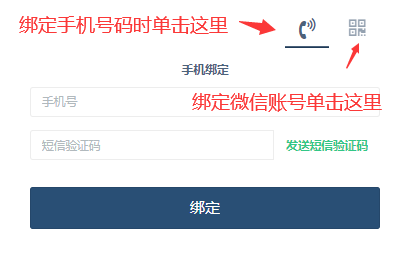 图9 绑定手机号码或微信修改用户密码主菜单中单击修改用户密码，出现以下界面，两次输入相同的密码后单击“修改”即可。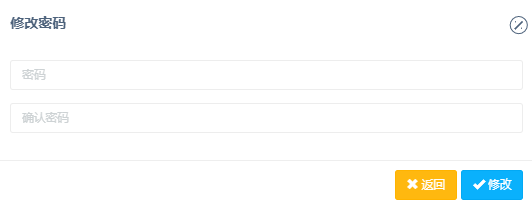 图10 修改登录密码查看企业信息查看或修改企业信息，在审核通过后不可修改，只能查看。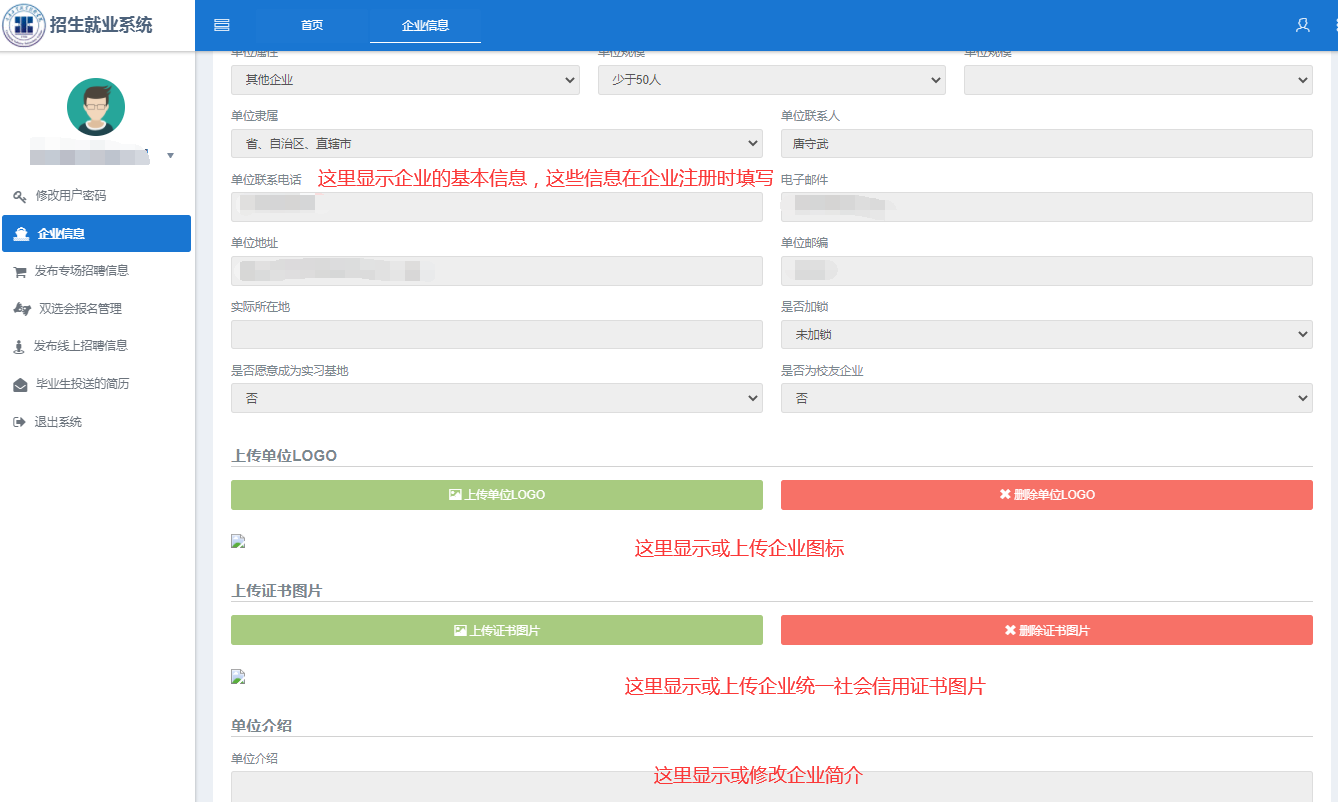 图11 企业基本信息页面在企业信息页面的底部，显示审核状态，审核成功的企业才可以在系统中发布各类招聘信息。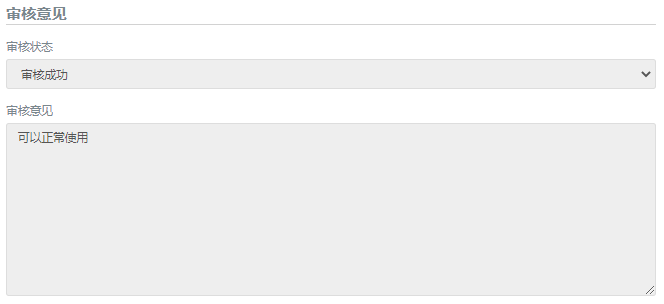 图12 审核意见发布专场招聘信息用于发布企业专场招聘信息。在主菜单中单击“发布专场招聘信息”，显示以下界面：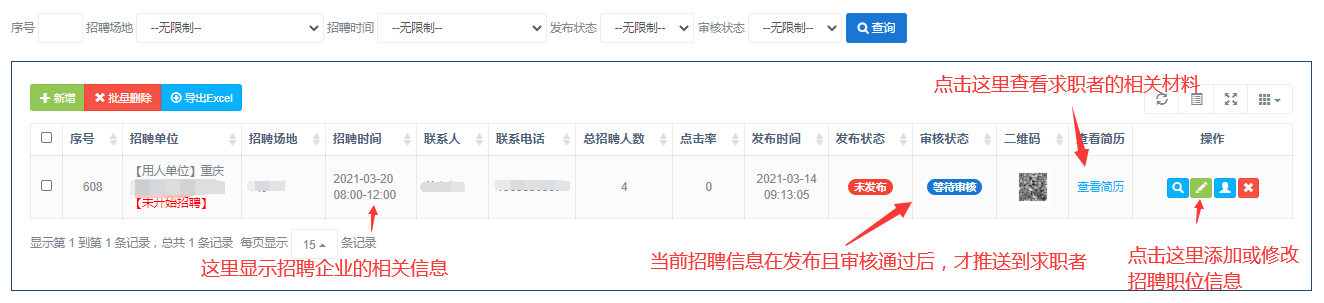 图13 发布专场招聘信息单击“新增”按钮添加招聘信息，单击操作栏的“”按钮修改职位信息。相关操作如下图所示：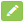 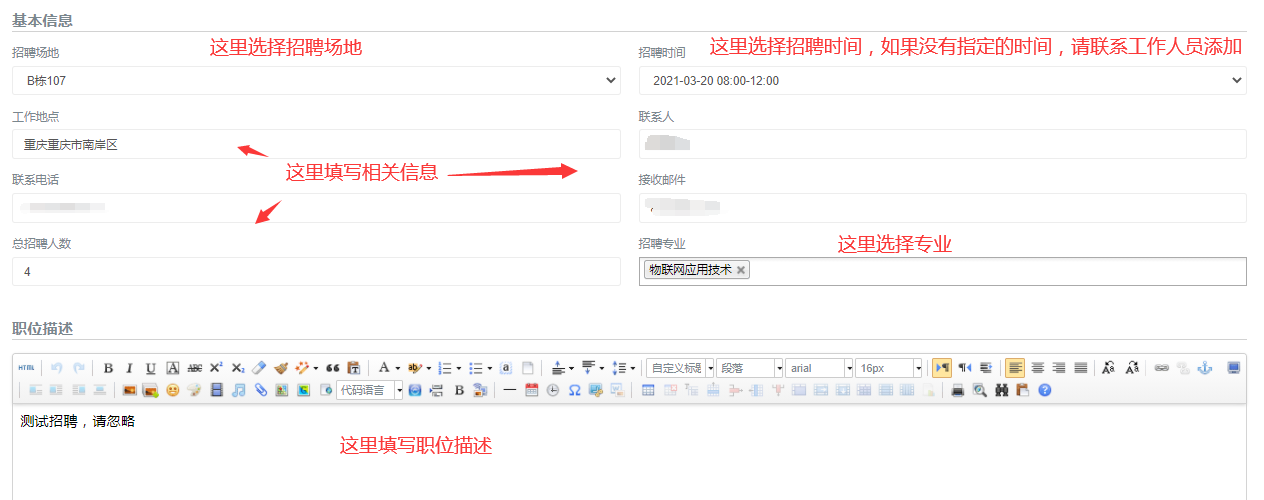 图14 编辑专场招聘职位信息页面上部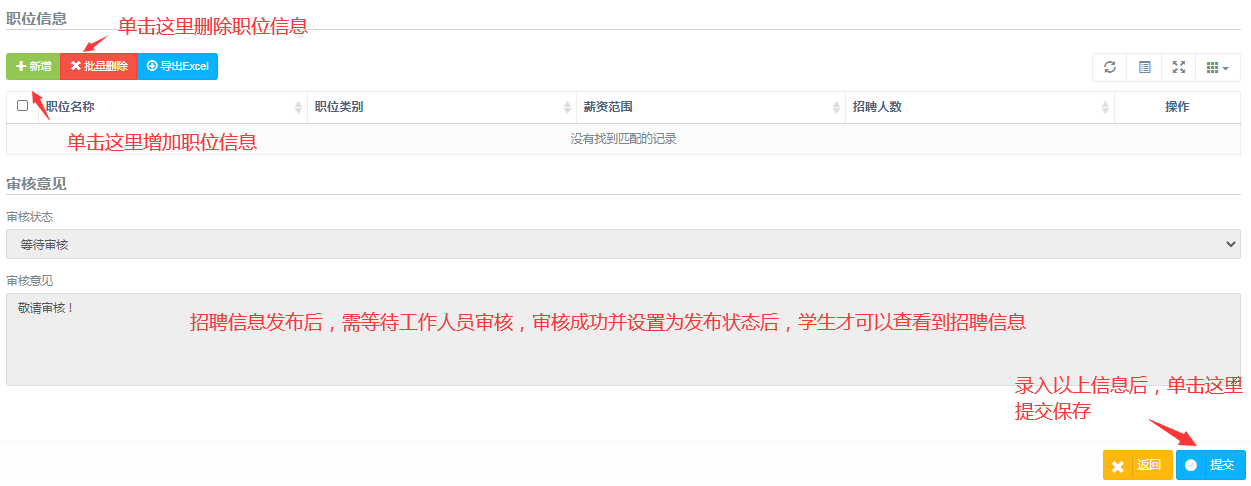 图15 编辑专场招聘职位信息页面下部双选会报名管理企业用户使用本功能参加学校举办的各种双选会，主要页面如下图所示：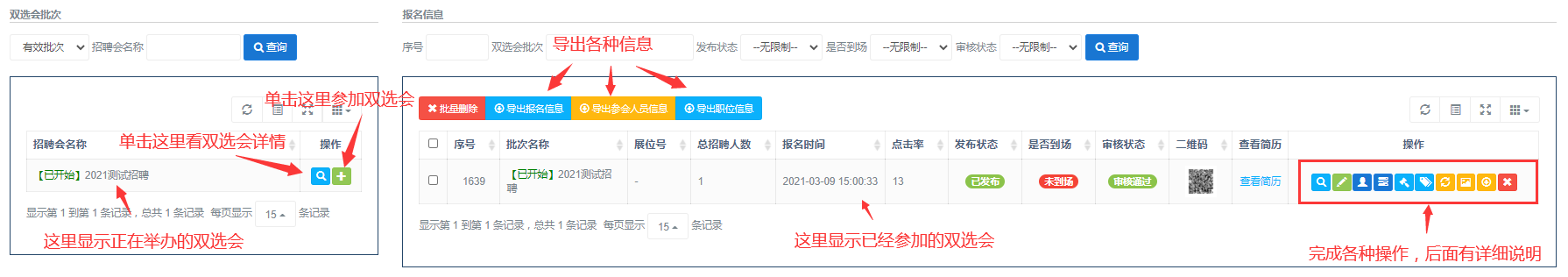 图16 选择会报名管理页面操作栏功能按钮的作用如下：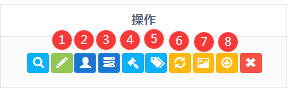 图17 双选会报名企业操作栏编辑或查看界面请按下图提示填写相关信息并提交，后台审核通过后，求职的毕业生可查看。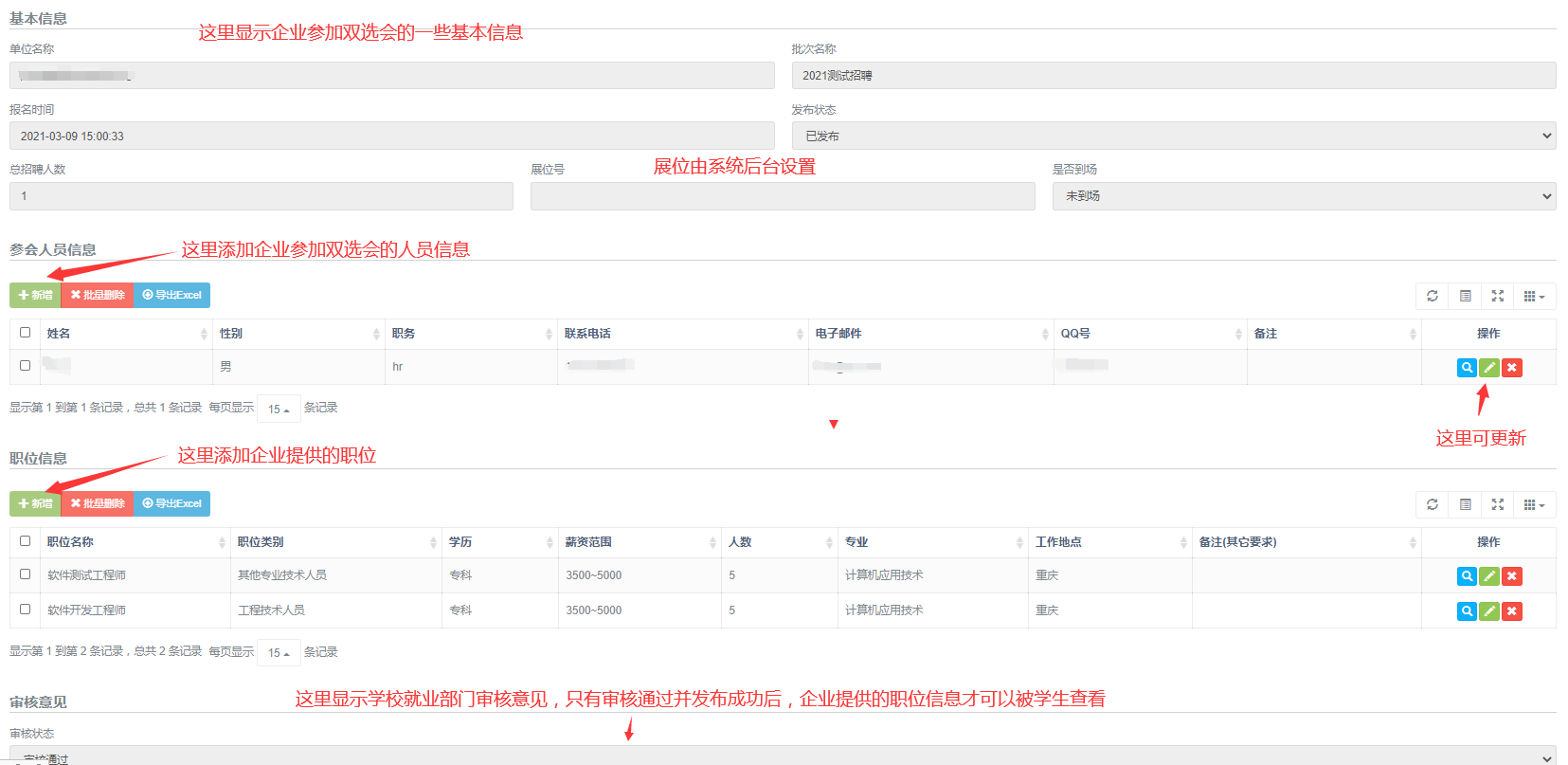 图18 双选会参会相关信息填写编辑参会人员信息用于编辑与显示到双选会现场的企业工作人员，页面如下图所示：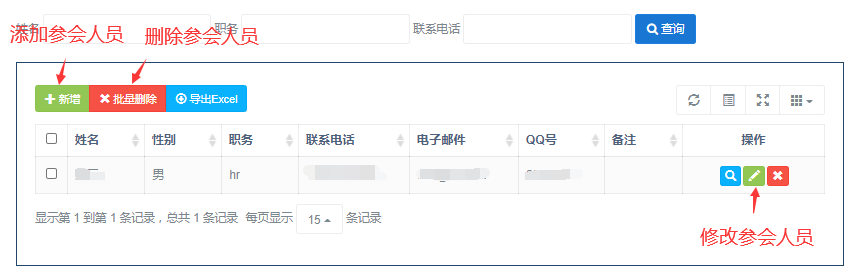 图19 双选会参会人员信息编辑职位信息用于编辑与显示企业提供的职位信息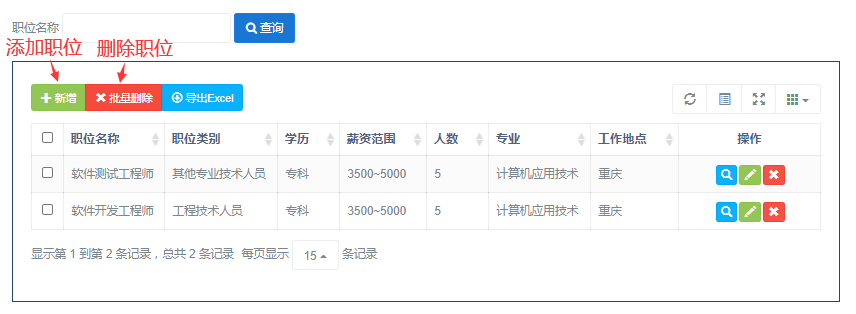 图20 双选会企业提供的职位信息更改发布状态设置职位信息是否发布出去。在未发布之前处于职位信息处于编辑状态，毕业生不能查看，发布后，毕业生登录到系统后可以查找到相关职位信息。更改到场状态设置是否真实到现场参加招聘会。刷新回执回执可根据参会人员信息与职位信息生成，如果这两项信息有变动，需要刷新。查看回执内容以图片形式查看回执内容，示例效果如下（显示效果按学校提供的回执模板变化）：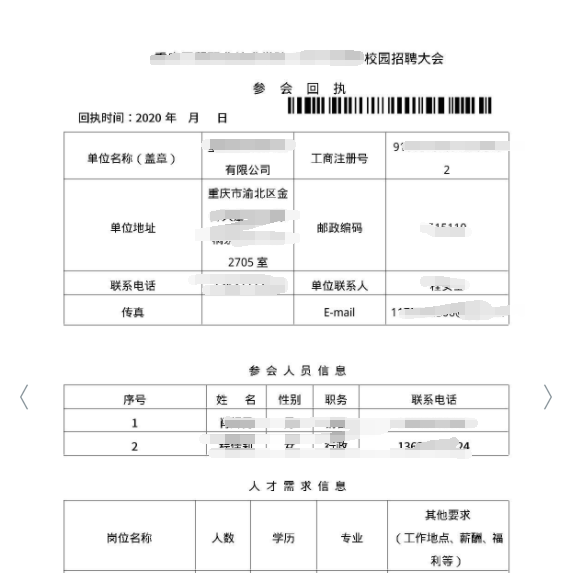 图21 双选回执文档下载回执文档下载回执文档，打印并按学校要求处理后邮寄、传真或email到学校。发布线上招聘信息用于企业在系统中直接发布线上招聘信息，主要界面如下：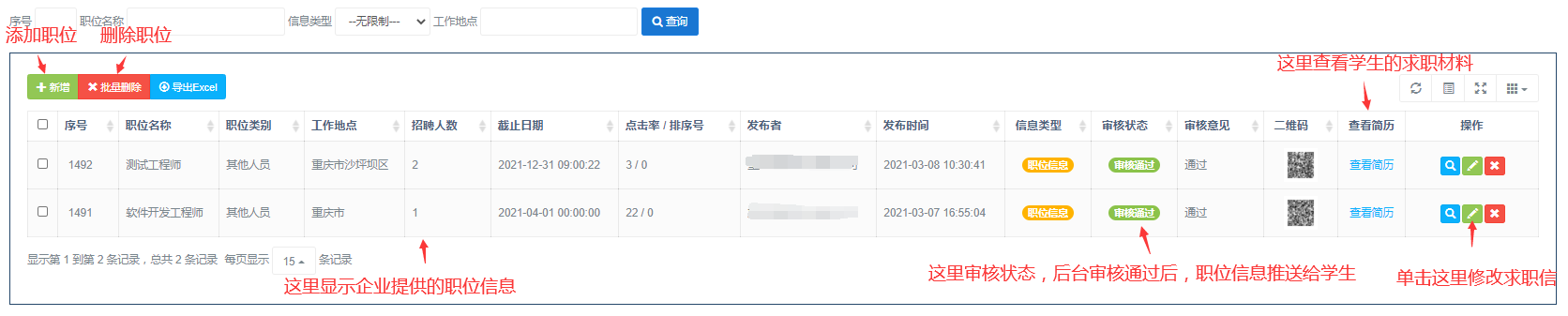 图22 线上招聘信息页面单击“新增”按钮或操作栏的“”按钮出现如下图所示的页面后，录入相关信息提交，等待审核，审核通过后，求职的毕业生可查看。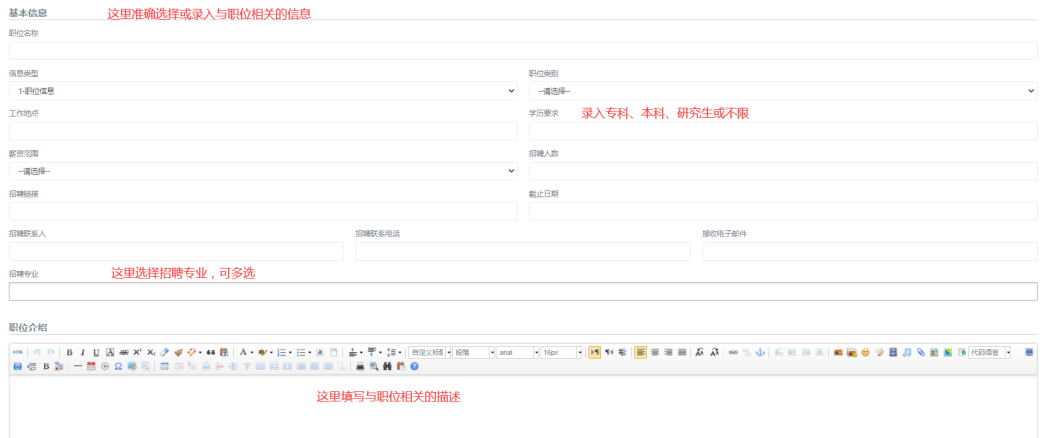 图23 新增线上招聘职位毕业投送的简历用于查阅学生投送的求职信息与材料，主页面如下图所示：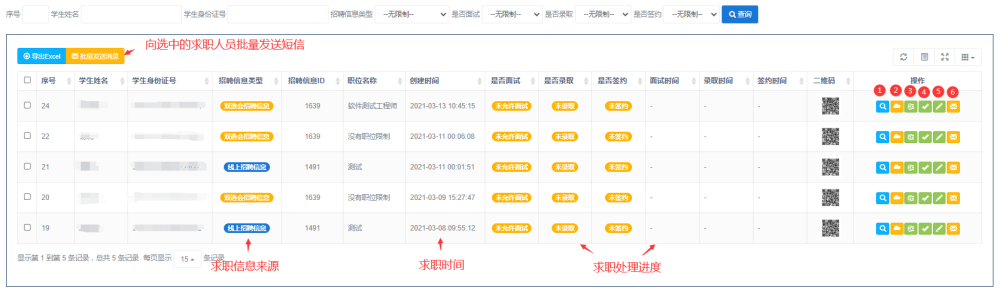 图24 查看毕业生简历投送页面操作栏的主要功能有（与上图编号对应）：查看求职人员详细信息，页面如下图所示（仅显示部分内容）。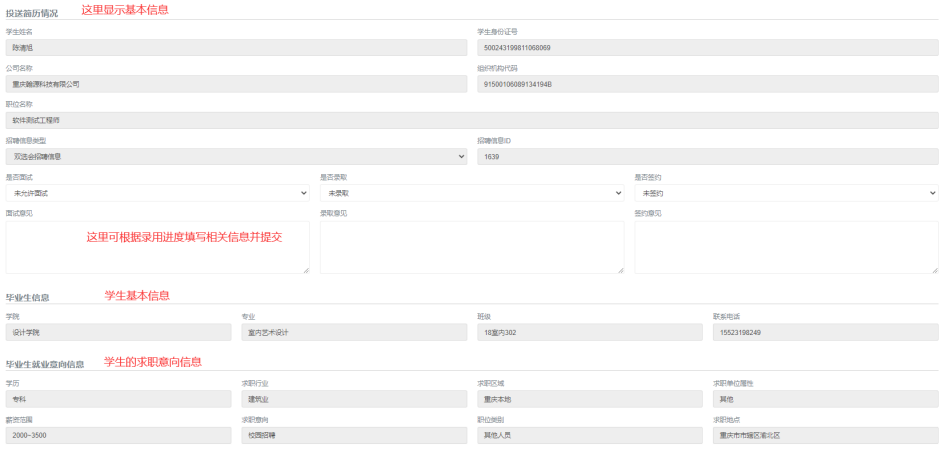 图25 求职人员详情与求职进度信息应聘材料信息管理用于查看求职人员投送的各种材料，显示效果如下：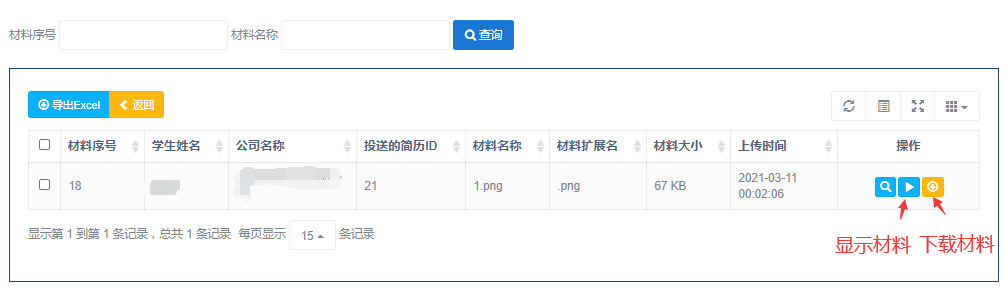 图26 求职材料管理页面面试意见选择是否允许面试并填写面试意见录取意见选择是否允录取试并填写录取意见签约意见选择是否签约并填写签约意见我的资源用于保存企业经常使用的一些文件资料（如海报图片，Word附件），方便发布招聘信息时使用。主要界面如下：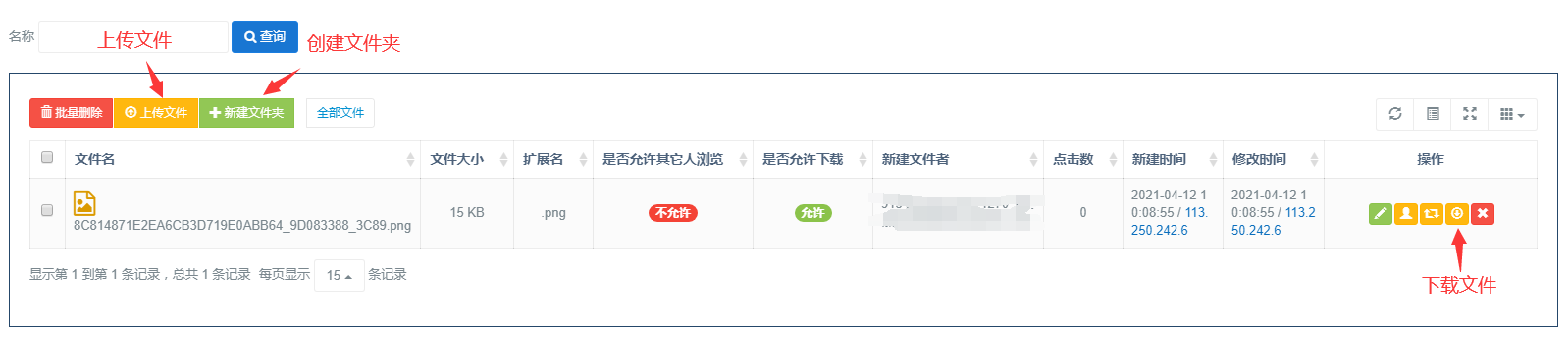 图27 我的资源页面我的最新消息用于显示系统后台工作人员或求职者发送的信息。主要界面如下：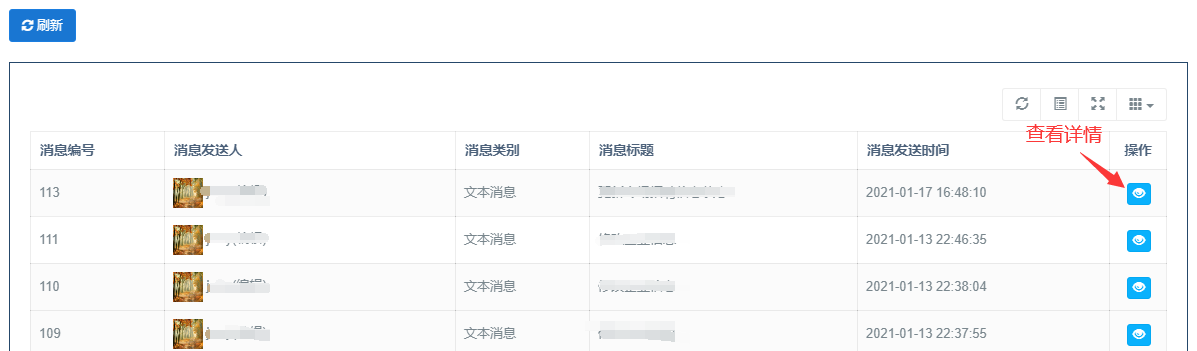 图28 我的最新消息页面